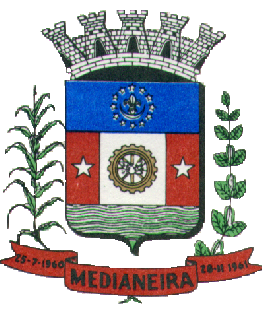     ESTADO DO PARANÁ                           NATUREZA DA DESPESA SEGUNDO AS CATEGORIAS ECONÔMICAS                        Folha:      1    Câmara Municipal de Medianeira             Fevereiro de 2023 - Anexo 2, da Lei 4.320/64 - Consolidação Geral         Unidade Gestora.....:  Câmara Municipal                                                                                                                                                                                             Grupo de Natureza           Natureza    Código             Especificação                                              Desdobramento          da Despesa          da Despesa    3.0.00.00.00.00.00 DESPESAS CORRENTES                                                                                   338.710,92     3.1.00.00.00.00.00  PESSOAL E ENCARGOS SOCIAIS                                                                          304.782,87     3.1.90.00.00.00.00   APLICAÇÕES DIRETAS                                                             287.018,80                         3.1.90.11.00.00.00    VENCIMENTOS E VANTAGENS FIXAS - PESSOAL                   273.599,26                                             3.1.90.11.01.00.00     VENCIMENTOS E SALÁRIOS                                   200.855,62                                             3.1.90.11.01.01.00      VENCIMENTOS E VANTAGENS FIXAS PESSOAL EF                200.855,62                                             3.1.90.11.75.00.00     SUBSÍDIOS - AGENTES POLÍTICOS                             72.743,64                                             3.1.90.11.75.03.00      SUBSÍDIOS DOS VEREADORES E PRESIDENTE DA                 72.743,64                                             3.1.90.13.00.00.00    CONTRIBUIÇÕES PATRONAIS                                    13.419,54                                             3.1.90.13.02.00.00     CONTRIBUIÇÕES PREVIDENCIÁRIAS - INSS                      13.419,54                                             3.1.90.13.02.04.00      INSS - SUBSÍDIOS DOS VEREADORES                          13.419,54                                             3.1.91.00.00.00.00   APLIC. DIR. DEC. OP. ENTRE ORGÃOS, FUNDO                                        17.764,07                         3.1.91.13.00.00.00    CONTRIBUIÇÕES PATRONAIS                                    17.764,07                                             3.1.91.13.08.00.00     CONTRIB. PREV. - RPPS - PESSOAL ATIVO -                   17.764,07                                             3.1.91.13.08.01.00      CONTRIB. PREV. - RPPS - PESSOAL ATIVO -                  17.764,07                                             3.3.00.00.00.00.00  OUTRAS DESPESAS CORRENTES                                                                            33.928,05     3.3.90.00.00.00.00   APLICAÇÕES DIRETAS                                                              33.928,05                         3.3.90.30.00.00.00    MATERIAL DE CONSUMO                                         1.843,46                                             3.3.90.30.07.00.00     GÊNEROS DE ALIMENTAÇÃO                                       485,00                                             3.3.90.30.07.12.00      GÊNEROS ALIMENTÍCIOS PARA COPA E CANTINA                    485,00                                             3.3.90.30.15.00.00     MATERIAL PARA FESTIVIDADES E HOMENAGENS                      380,00                                             3.3.90.30.16.00.00     MATERIAL DE EXPEDIENTE                                       978,46                                             3.3.90.33.00.00.00    PASSAGENS E DESPESAS COM LOCOMOÇÃO                          6.609,45                                             3.3.90.33.01.00.00     PASSAGENS PARA O PAÍS                                      6.609,45                                             3.3.90.35.00.00.00    SERVIÇOS DE CONSULTORIA                                       756,00                                             3.3.90.35.01.00.00     ASSESSORIA E CONSULTORIA TÉCNICA OU JURÍ                     756,00                                             3.3.90.35.01.02.00      ASSESSORIA E CONSULTORIA TÉCNICA OU JURÍ                    756,00                                             3.3.90.39.00.00.00    OUTROS SERVIÇOS DE TERCEIROS - PESSOA JU                   17.744,72                                             3.3.90.39.01.00.00     ASSINATURAS DE PERIÓDICOS E ANUIDADES                      1.200,00                                             3.3.90.39.10.00.00     LOCAÇÃO DE IMÓVEIS                                        13.392,15                                             3.3.90.39.43.00.00     SERVIÇOS DE ENERGIA ELÉTRICA                               1.997,06                                             3.3.90.39.43.99.00      SERVIÇOS DE ENERGIA ELÉTRICA DOS DEMAIS                   1.997,06                                             3.3.90.39.44.00.00     SERVIÇOS DE ÁGUA E ESGOTO                                    356,19                                             3.3.90.39.44.99.00      SERVIÇOS DE ÁGUA E ESGOTO DOS DEMAIS SET                    356,19                                             3.3.90.39.58.00.00     SERVIÇOS DE TELECOMUNICAÇÕES                                 561,32                                             3.3.90.39.77.00.00     VIGILÂNCIA OSTENSIVA/MONITORADA                              128,00                                             3.3.90.39.77.99.00      VIGILÂNCIA DEMAIS SETORES DA ADMINISTRAÇ                    128,00                                             3.3.90.39.81.00.00     SERVIÇOS BANCÁRIOS                                           110,00                                             3.3.90.40.00.00.00    SERVIÇOS DE TECNOLOGIA DA INFORMAÇÃO E C                    6.974,42                                             3.3.90.40.06.00.00     LOCAÇÃO DE SOFTWARE                                          800,00                                             3.3.90.40.08.00.00     MANUTENÇÃO DE SOFTWARE                                     4.404,52                                             3.3.90.40.57.00.00     SERVIÇOS DE PROCESSAMENTO DE DADOS                         1.390,00                                             3.3.90.40.97.00.00     DESPESAS DE TELEPROCESSAMENTO                                379,90                                                          Total Geral                                                                                                338.710,92 